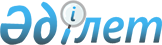 О внесении изменений в решение акима аульного округа от 25 августа 2010 года N 49 "О присвоении имени "Бірлік" улице без названия расположенного в аульном округе Майлытогай"Решение акима Майлытогайского аульного округа Шиелийского района Кызылординской области от 20 апреля 2012 года N 56. Зарегистрировано Управлением юстиции Шиелийского района Кызылординской области 24 мая 2012 года за N 10-9-223

      Руководствуясь пункта 3 статьи 37 Закона Республики Казахстан от 23 января 2001 года "О местном государственным управлении и самоуправлении в Республике Казахстан" и пункта 3 статьи 8 Закона Республики Казахстан от 27 ноября 2000 года "Об административных процедурах" РЕШАЮ:



      1. Преамбулу решения акима Майлытогайского аульного округа от 25 августа 2010 года N 49 "О присвоении имени "Бірлік" улице без названия расположенного в аульном округе Майлытогай" (зарегистрировано в государственном реестре нормативно правовых актов 01 октября 2010 года N 10-9-143, опубликован в районном газете "Өскен өңір" 20 октября 2010 года N 85 /7815/) изложить в следующей редакции:

      "Руководствуясь пункта 3 статьи 37 Закона Республики Казахстан от 23 января 2001 года "О местном государственным управлении и самоуправлении в Республике Казахстан" и протокола N 4 от 2 июня 2010 года решения районной ономастической комиссии РЕШАЮ:"



      2. Пункт 2 данного решения изложить в следующей редакции:

      "2. Данное решение вводится в действие по истечении десяти календарных дней после дня его первого официального опубликования"



      3. Пункт 3 данного решения изложить в следующей редакции:

      "3. Контроль за исполнением настоящего решения возложить на главного специалиста Р. Абдрахимовой"



      4. Настоящее решение вводится в действие по истечении десяти

календарных дней после дня его первого официального опубликования.      Аким Майлытогайского

      аульного округа                                   К. Асанов
					© 2012. РГП на ПХВ «Институт законодательства и правовой информации Республики Казахстан» Министерства юстиции Республики Казахстан
				